ATIVIDADES DE MATEMÁTICA. Importante: Vídeo aula para relembrar alguns conceitos e facilitar o desenvolvimento das atividades. Sugerido assistir antes: https://www.youtube.com/watch?v=rWPscqHnGO0Copie em seu caderno depois responda. Qual é o número? a) Duzentos e sessenta e um. R: 261b) 6 centenas, 2 dezenas e 7 unidades.R: c) 300+10+5 R:d) Dois mil, quinhentos e sessenta e oito R:e)4 unidades de milhar, 3 centenas, 4 dezenas e 1 unidade.R:f) 100.000+ 20.000+ 5.000 + 900+ 30+ 3.R: Complete com atenção. 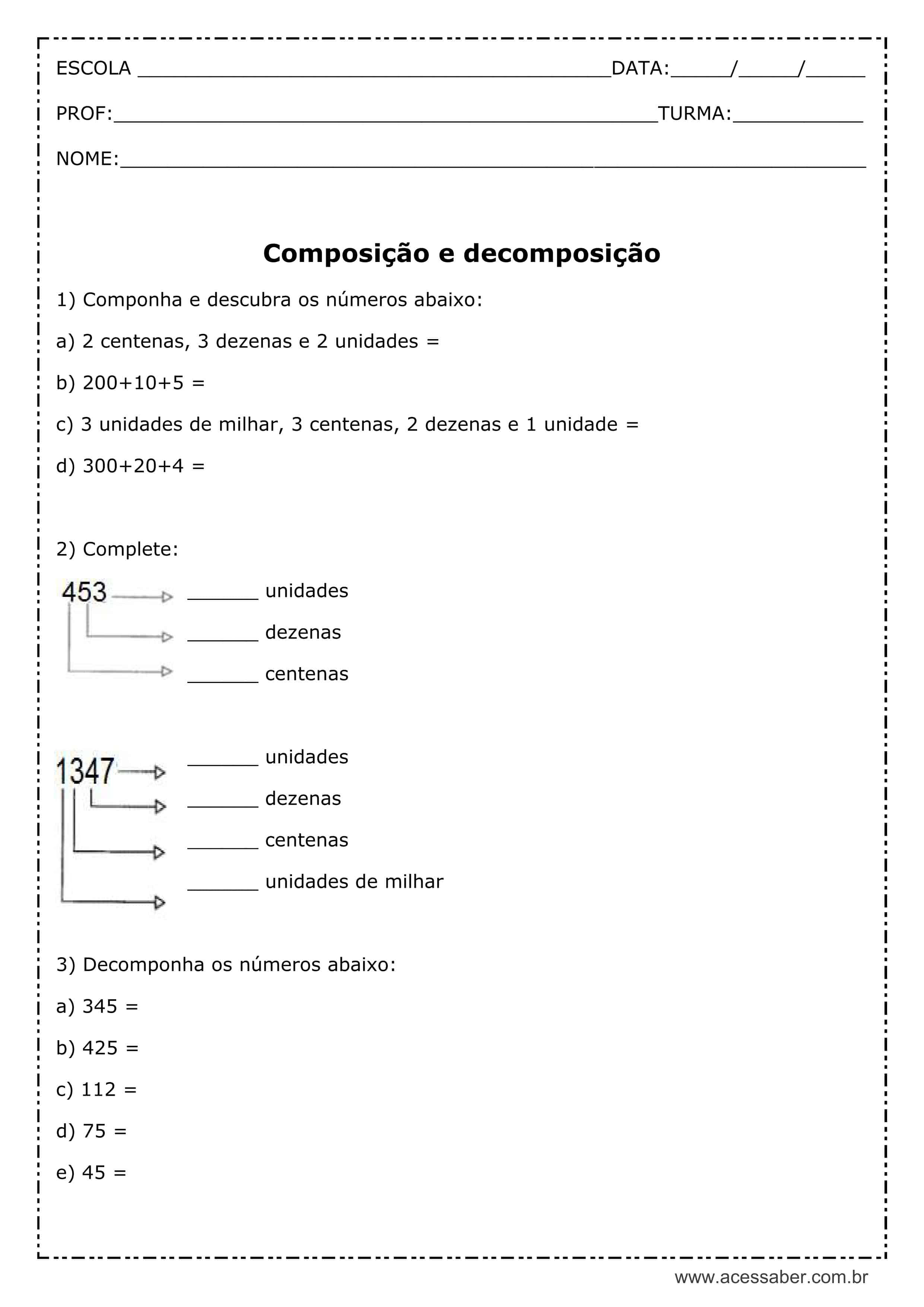 Decomponha os números.535= 500+30+51.342=53.098=143.765=Numa loja de brinquedos foram embalados 234.815 brinquedos para serem doados. Considerando esse número responda. Quantas classes tem esse número? Quantas ordens? Qual algarismo ocupa a ordem da dezena de milhar? Como fica sua decomposição. 